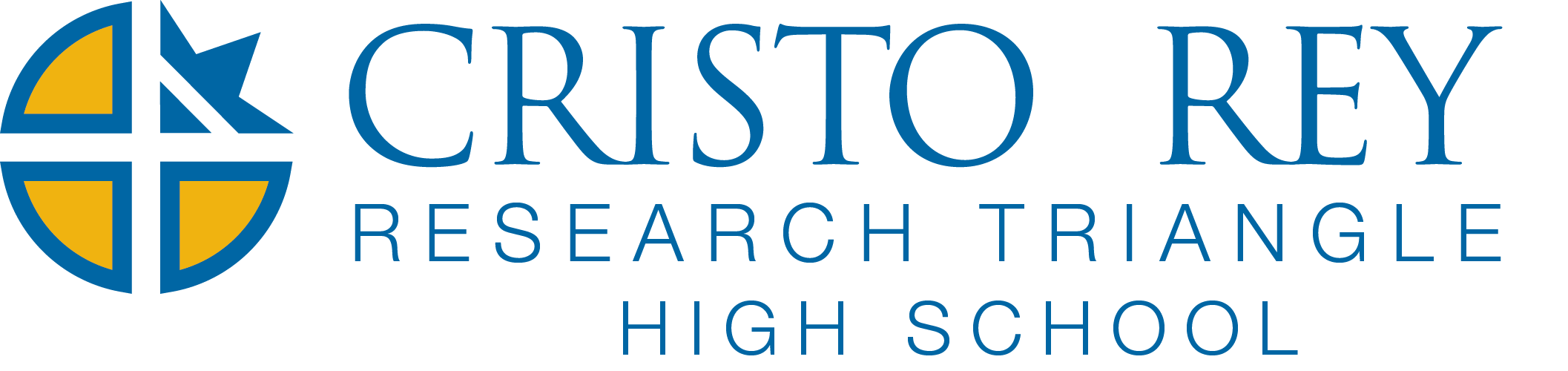 Cristo Rey Research Triangle High School is hiring an English teacher committed to the mission of transforming the lives of young people through high quality, holistic education. The successful applicant will be a caring, justice-oriented, innovative, and collaborative teacher who is willing to work tirelessly to ensure all students realize their potential for greatness. Our School Cristo Rey Research Triangle High School is a 9-12 Catholic, Jesuit learning community that educates young people to become men and women of faith, purpose, and service. Through a rigorous college preparatory curriculum, integrated with a professional work study experience, students graduate ready to succeed in college and in life. Cristo Rey Research Triangle High School is part of the largest network of high schools in the country that exclusively support underserved youth. Cristo Rey Research Triangle High School welcomed freshmen to its campus in the summer of 2021. Classes for sophomores, juniors, and seniors will be added one year at a time towards a full capacity of 400 students by fall of 2024.QualificationsA bachelor's degree in education, English, or a related fieldA strong work ethic and dedication to the Cristo Rey mission and values: Faith and Justice,Respect and Care, Responsibility and CommitmentCompetency in designing and implementing curricula to serve a heterogeneous studentpopulation diverse in culture, religion, and abilityAbility to connect with culturally and linguistically diverse students and their familiesKnowledge of best practices in secondary educationAbility to build strong relationships, collaborate, and cultivate a loving, joyful school cultureDemonstrated ability to operate with a growth mindset and seek opportunities for feedbackPreferred QualificationsPrior successful high school teaching experience with traditionally underserved studentsExperience with teaching students in need of significant academic supportExperience working with English language learnersTo ApplyIf you are interested in joining the team of educators charged with building this exciting educational option for underserved youth, please submit the following documents to Principal Neil Cronin at neil.cronin@cristoreyrt.org:  A resume, which includes all teaching experience, certifications, and degrees heldA cover letter that includes your educational philosophy, explains why you wish to join Cristo Rey Research Triangle High School, and describes how your previous experiences have prepared you for this challenging and rewarding role.